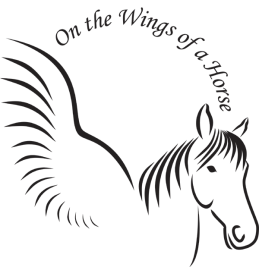 CAMP UNPLUGGED  APPLICATIONSession date ___________________________________________________________________Camper’s name __________________________________________________AGE___________Name of Parent/guardian________________________________________________________Address_______________________________________________________________________City___________________________________________________________________________Email address  __________________________________________________________________Phone numbers (including area code)_______________________________________________Emergency contact______________________________________________________________Name_________________________________________________________________________Relationship to camper___________________________________________________________Camper’s horse experience________________________________________________________Any allergies? To what?___________________________________________________________On any medications?____ If yes, what?______________________________________________Please give names and directions to medications________________________________________________________________________________________________________________________________________________________________________________________________________________________________Please give us any other information you think is important for us to know to insure your child has a comfortable and enjoyable experience_________________________________________________________________________________________________________________________________________________________________________________________________________________________________Does you child have health insurance?___ Name of Insurance and policy number_______________________________________________________________________Physician’s name and phone number______________________________________________________________________________________________________________________________Page 1 of 2  (Page 2 must be signed !!)Page 2 of 2 Disclaimer:We the parents (guardians) will not hold Annette Price, Peggy Herndon, On the Wings of a Horse, or Dragonfly Farm, liable for any injuries that may happen at CAMP UNPLUGGED. If an accident occurs we give our permission to take our child to a hospital to receive medical attention.Guardian is responsible for health and accident insurance.Signed by parent or guardian ______________________________________________________Date __________________________________Return application to:Annette Price
On the Wings of a HorseP.O. Box 176
Platteville, CO 80651
970-785-9090Have a marvelous day !!